Участие педагогов МДОУ в конкурсах различного уровня за 2017 – 2018 учебный год:Участие воспитанников МДОУ в конкурсах различного уровня за 2017 – 2018 учебный год:№п/пНаименование конкурса УровеньДата проведенияУчастникиРезультатСпортивный фестиваль «Дети и спорт – будущее России»РегиональныйСентябрь 2017 годаПедагоги, родители воспитанниковДиплом за участиеКонкурс на самую необычную кормушку для птиц «Дом вверх дном» в рамках экологической акции «Синичкин день» МуниципальныйОктябрь 2017 годаПедагогический коллектив МДОУ «Детский сад № 112»Диплом за креативность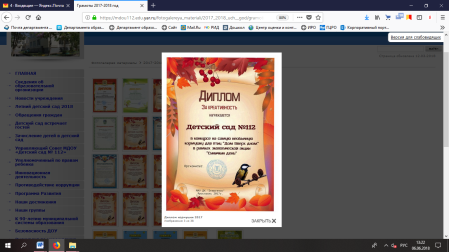 Городской конкурс «Супер папа»МуниципальныйОктябрь 2017 годаПедагогический коллектив МДОУ «Детский сад № 112»Диплом за участие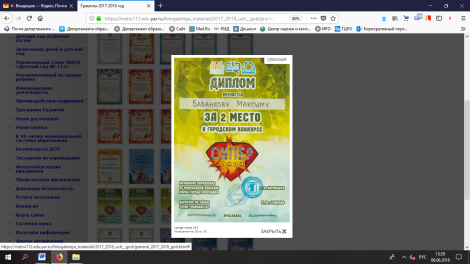 Городской конкурс «Супер папа»МуниципальныйОктябрь 2017 годаПедагогический коллектив МДОУ «Детский сад № 112»Диплом за II место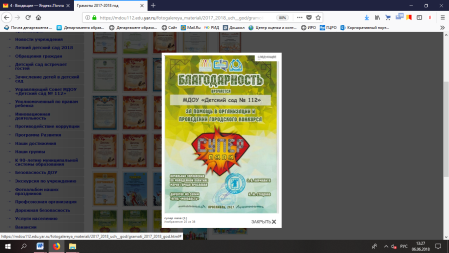 Конкурс театрального творчества «Звездный проект»ФедеральныйОктябрь 2017 годаинструктор по физической культуре Жукова Т.А. I местоКонкурс «Аттестация педагогических кадров как фактор профессионального роста»ФедеральныйОктябрь 2017 годастарший воспитатель Зайцева А.С.I место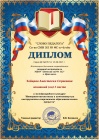 «Ярославская дошкольная футбольная лига»РегиональныйНоябрь 2017 годаПедагоги, родители воспитанниковДиплом за участие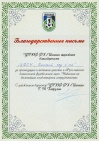 Конкурс «Интернет-технологии и компьютер как инструменты современного образовательного процесса»ФедеральныйНоябрь 2017 годастарший воспитатель Зайцева А.С.I местоИнтернет-олимпиада «Работа с одаренными детьми по ФГОС»ФедеральныйНоябрь 2017 годамузыкальный руководитель Суратова А.В.Диплом 1 степениИнтернет-олимпиада «ФГОС дошкольного образования»ФедеральныйДекабрь 2017 годамузыкальный руководитель Суратова А.В.Диплом 1 степениИнтернет-олимпиада  ИКТ компетентность педагогических работников»ФедеральныйДекабрь 2017 годамузыкальный руководитель Суратова А.В.Диплом I степениКонкурс «Здоровым быть здорово!»ФедеральныйДекабрь 2017 годаСтарший воспитатель Зайцева А.С., инструктор по физической культуре Жукова Т.А. Диплом II степени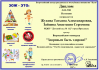 Спортивный праздник «Ёлка в кедах»РегиональныйДекабрь 2017 годаПедагоги, родители воспитанниковДиплом за участие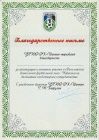 Ежегодный экологический конкурс «Собери макулатуру – сохрани дерево!»МуниципальныйДекабрь 2017 годаПедагоги, родители воспитанниковДиплом за участие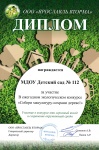 Фестиваль школьного спорта «Зимние семейные игры»МуниципальныйФевраль 2018 годаЗаведующий Парамонова М.А., Старший воспитатель Зайцева А.С., инструктор по физической культуре Жукова Т.А. Грамота за I место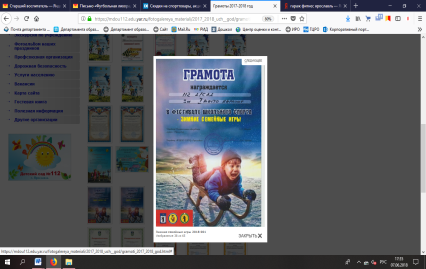 Фестиваль школьного спорта «Зимние семейные игры»МуниципальныйФевраль 2018 годаПедагоги, родители воспитанниковКубок за I место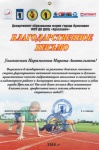 Открытый городской конкурс «Краса масленица»МуниципальныйФевраль 2018 годаПедагоги Савватеева Д.А., Бутурлина Т.С., Корсакова Е.А., Павлова Т.Е.Благодарственное письмо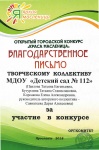 Соревнования «Фестиваль лыжного спорта»МуниципальныйМарт 2018 годаИнструктор по физической культуре Жукова Т.А.Грамота за I место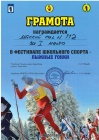 I городской конкурс профессионального мастерства младших воспитателейМуниципальныйАпрель 2018 годаМладший воспитатель Машьянова К.Б.Диплом участника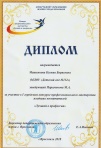 Городской фестиваль-конкурс художественного творчества детей с ОВЗ
«Стремление к звездам»МуниципальныйАпрель 2018 годаМузыкальный руководитель Суратова А.В.Диплом за I место в номинации «Хореографическое творчество» 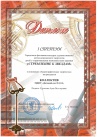 Городской фестиваль-конкурс художественного творчества детей с ОВЗ
«Стремление к звездам»МуниципальныйАпрель 2018 годаУчитель-логопед Ткаченко Е.Ю.Диплом за I место в номинации «Художественное слово»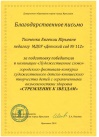 Городской фестиваль-конкурс художественного творчества детей с ОВЗ
«Стремление к звездам»МуниципальныйАпрель 2018 годаУчитель-логопед Краева Н.В.Диплом участникаФестивале детского творчества «Лети, планета детства»МуниципальныйАпрель 2018 годаМузыкальный руководитель Гаврилова Н.А.Диплом участника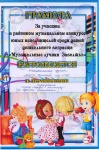 Музыкальный конкурс «Лучики Заволжья»МуниципальныйАпрель 2018 годаМузыкальный руководитель Гаврилова Н.А.Грамота за яркость исполненияМузыкальный конкурс «Лучики Заволжья»МуниципальныйАпрель 2018 годаМузыкальный руководитель Суратова А.В.Грамота за участиеГородской фотоконкурс «Профессии в лицах» МуниципальныйМай 2018 годаВоспитатель Савватеева Д.А.«Приз зрительских симпатий» в номинации «Профессия мечты»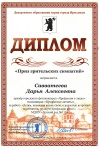 «Большие школьные олимпийские игры – 2018»  Соревнования по футболу среди дошкольниковМуниципальныйМай 2018 годаПедагоги, родители воспитанниковГрамота за I место, кубок за I место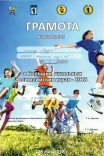 №п/пНаименование конкурса УровеньДата проведенияУчастникиРезультатКонкурс «Вопросита», блиц-олимпиада «Страна Здоровья»ФедеральныйСентябрь 2017 годаКоткова СоняДиплом победителя I местоСоревнования «Ярославская дошкольная футбольная лига»РегиональныйНоябрь 2017 годаБулгаков ГришаДиплом лучшему игроку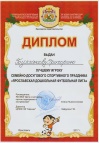 Соревнования «Ярославская дошкольная футбольная лига»РегиональныйНоябрь 2017 годаКоманда воспитанниковДиплом за участие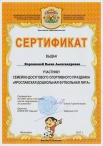 Соревнования «Ярославская дошкольная футбольная лига»РегиональныйНоябрь 2017 годаКоманда воспитанниковДиплом за V место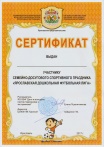 Конкурс «Чудеса для людей из ненужных вещей»РегиональныйОктябрь 2017 годаБуцылина НастяДиплом I степени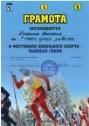 Фестиваль школьного спорта - Зимние семейные игрыМуниципальныйФевраль 2018 годаКоманда воспитанников и родителейГрамота за I место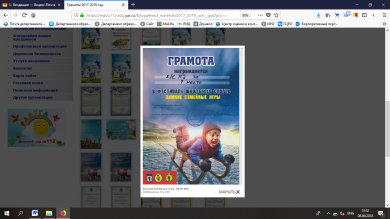 Фестиваль школьного спорта - Зимние семейные игрыМуниципальныйФевраль 2018 годаКоманда воспитанников и родителейГрамота за III место по футболу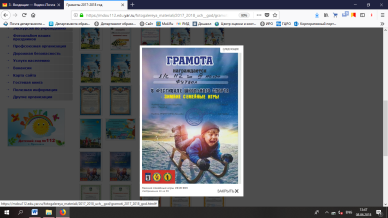 Фестиваль школьного спорта - Зимние семейные игрыМуниципальныйФевраль 2018 годаКоманда воспитанников и родителейГрамота за II место в эстафете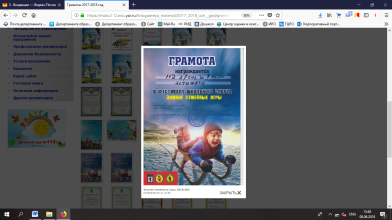 Фестиваль школьного спорта - Зимние семейные игрыМуниципальныйФевраль 2018 годаКоманда воспитанников и родителейГрамота за II место в Дартс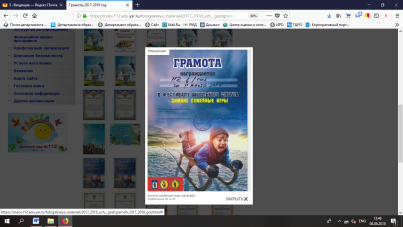 Фестиваль школьного спорта - Зимние семейные игрыМуниципальныйФевраль 2018 годаКоманда воспитанников и родителейГрамота за I место в номинации «Мама, папа»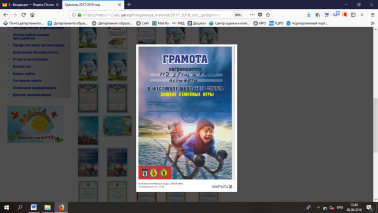 Фестиваль школьного спорта - Зимние семейные игрыМуниципальныйФевраль 2018 годаКоманда воспитанников и родителейГрамота за I место в керлинге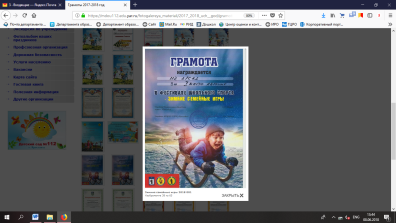 Соревнования «Фестиваль лыжного спорта»МуниципальныйФевраль 2018 годаКоманда воспитанниковГрамота за I место в командном зачете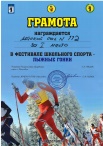 Соревнования «Фестиваль лыжного спорта»МуниципальныйФевраль 2018 годаКоманда воспитанниковГрамота за I место Буцылина Настя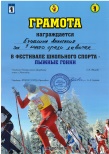 Организационно-массовое мероприятие  «Умные каникулы»МуниципальныйМарт 2018 годаКоманда воспитанниковI место в номинации «Самые дружные»Детский конкурс красоты и творчества «Мисс Заволжская Жемчужинка»МуниципальныйАпрель 2018 годаАладьина ЕваДиплом  в номинации «Мисс Обаяние»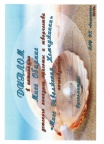 Детский конкурс красоты и творчества «Мисс Заволжская Жемчужинка»МуниципальныйАпрель 2018 годаБуцылина НастяДиплом  в номинации «Мисс Загадочность»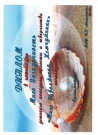 Городской фестиваль-конкурс художественного творчества детей с ОВЗ
«Стремление к звездам»МуниципальныйАпрель 2018 годаГордеева ВаряДиплом I степени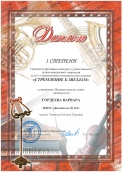 Фестиваль детского творчества «Лети, планета детства»МуниципальныйАпрель 2018 годаКалугин Егор, Бакалова Алиса, Трегубова Лиза, Гусева Маша, Кузнецова АлинаДиплом об участииМузыкальный конкурс «Лучики Заволжья»МуниципальныйАпрель 2018 годаГруппа воспитанниковГрамота за яркость исполнения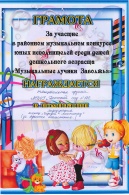 Музыкальный конкурс «Лучики Заволжья»МуниципальныйАпрель 2018 годаГруппа воспитанниковГрамота за участиеСоревнования «Большие школьные олимпийские игры – 2018»МуниципальныйМай 2018 годаКлючникова КаринаГрамота за I место в прыжках в длину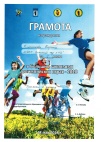 Соревнования «Большие школьные олимпийские игры – 2018»МуниципальныйМай 2018 годаРуфф КристинаГрамота за  I место в метании 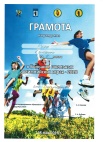 Соревнования «Большие школьные олимпийские игры – 2018»МуниципальныйМай 2018 годаГребенщикова ЛизаГрамота за  II место в беге на 200м 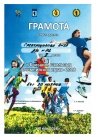 Соревнования «Большие школьные олимпийские игры – 2018»МуниципальныйМай 2018 годаПономарева АринаГрамота за  II место в прыжках в длину 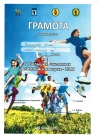 Соревнования «Большие школьные олимпийские игры – 2018»МуниципальныйМай 2018 годаПономарева АринаГрамота за  III место в беге на 200м 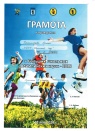 Соревнования «Большие школьные олимпийские игры – 2018»МуниципальныйМай 2018 годаРуфф КристинаГрамота за  III место в беге на 200м 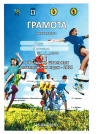 Соревнования «Большие школьные олимпийские игры – 2018»МуниципальныйМай 2018 годаБулгаков Гриша, Ретнев Саша, Бабанков Стас, Тиранов Артем, Годовиков КириллГрамота за  I место в чемпионате по футболу 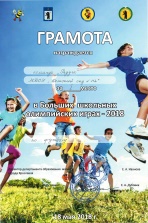 Соревнования «Большие школьные олимпийские игры – 2018»МуниципальныйМай 2018 годаГребенщикова ЛизаГрамота за  II место в беге на 30 метров 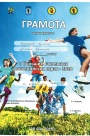 Соревнования «Большие школьные олимпийские игры – 2018»МуниципальныйМай 2018 годаБуцылина НастяГрамота за  II место в беге на 30 метров в 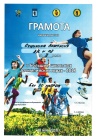 Соревнования «Большие школьные олимпийские игры – 2018»МуниципальныйМай 2018 годаРетнев СашаIII место в метании в 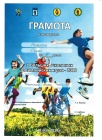 